                                                                                ПРОЄКТ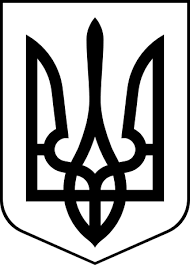 ЗДОЛБУНІВСЬКА МІСЬКА РАДАРІВНЕНСЬКОГО РАЙОНУ РІВНЕНСЬКОЇ ОБЛАСТІ                                                    восьме скликанняР І Ш Е Н Н ЯВід  09  лютого 2022 року                                                                                  №  Про затвердження  Програми створення матеріального резерву Здолбунівської міської територіальної громади для запобігання та ліквідації наслідків надзвичайних ситуацій на 2022-2024 рокиВідповідно до вимог статті 98 Кодексу цивільного захисту України,  пункту 22 статті 26 Закону України «Про місцеве самоврядування в Україні», постанов Кабінету Міністрів України від 19 серпня 2002 року № 1200 „Про затвердження Порядку забезпечення населення і працівників формувань та спеціалізованих служб цивільного захисту засобами індивідуального захисту, приладами радіаційної та хімічної розвідки, дозиметричного і хімічного контролю”,від 30 вересня 2015 року № 775 „Про затвердження Порядку створення та використання матеріальних резервів для запобігання і ліквідації наслідків надзвичайних ситуацій”, за погодженням з постійними комісіями, Здолбунівська міська радаВ И Р І Ш И Л А:Затвердити Програму створення матеріального резерву Здолбунівської міської територіальної громади для запобігання та ліквідації наслідків надзвичайних ситуацій на 2022-2024 роки (додається). Відділу бухгалтерського обліку та контролю апарату Здолбунівськоїміської ради забезпечити фінансування заходів Програми створення матеріального резерву Здолбунівської міської територіальної громади для запобігання та ліквідації наслідків надзвичайних ситуацій на 2022-2024 роки.Контроль за виконанням цього рішення покласти на постійну комісію з питаньбюджету, фінансів, податків, соціально-економічного розвитку та реалізації державної регуляторної політикиЗдолбунівської міської ради (Бабак Л.В.).Міський голова								Владислав СУХЛЯК